Het programma staat voor u klaar!

Kindcentra en bredescholen - De brede ontwikkeling 
als basis voor zelfstandige kinderenDit is al weer het 9e Jaarcongres Brede School. Een traditie van een goed bezocht congres, waar u de gelegenheid heeft nieuwe ideeën op te doen, geïnspireerd te raken en elkaar te ontmoeten. Voor en door brede scholen is een breed programma samengesteld met inspirerende sprekers, goede praktijkvoorbeelden en verrassende verbanden tussen praktijk en beleid. Tijdens de dag komen diverse thema's aan de orde, deelsessies zijn als volgt onderverdeeld:1. Techniek in de brede school 2. Ouderbetrokkenheid3. Sociaal gedrag 4. Tijd (andere dagindeling) 5. Het jonge kind  6. Huisvesting 7. Onderwerpen die ook belangrijk zijnOp de congreswebsite www.bredeschoolcongres.nl  vindt u meer informatie over het programma en de verschillende deelsessies. Maak uw keuze en schrijf u snel in! Tot 1 juli aanstaande kunt u nog gebruik maken van maar liefst € 25,- extra EARLY BIRD korting!
 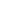 